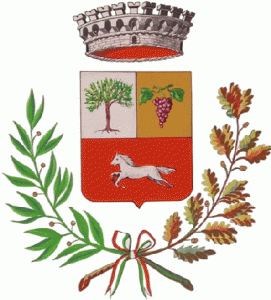 COMUNE DI GIBA(C.A.P. 09010) tel. (0781) 964023 - 964057 Fax 964470 e-mail: polizialocale.giba@tiscali.it PEC: polizialocale.giba@legalmail.it Provincia Sud SardegnaUFFICIO POLIZIA LOCALESotto la mia personale responsabilità e conscia/o delle sanzioni penali previste dall’art. 76 D.P.R. 445/2000 in caso di false dichiarazioni, ai sensi degli articoli 46 e 47 del D.P.R. 445/2000 Il/La sottoscritto/a _________________________________________________________________Nato/a ___________________________________________ il _____________________________Residente a ________________________ in Via/strada __________________________ n° ______C.F. __________________________  tel./cell. __________________________________________In possesso del contrassegno per la sosta invalidi n° ______________________________________Rilasciato dal comune di _________________________ in data ____________________________con scadenza il _______________________CHIEDEai sensi del comma 3° art. 381 D.P.R. n.495/’92,  aggiornato al D.P.R. del 30 Luglio 2012, n. 151⁭ ○ Rinnovo⁭ ○ Duplicato per:             ⁭ ○ smarrimento o furto            ⁭○ deterioramentoA tale scopo allegare:⁯○  2 foto formato tessera⁯○  Certificato medico curante, attestante invalidità ⁯○  Fotocopia della patente di abilitazione alla guida di autoveicoli⁭○ Contrassegno scaduto di validità Giba         										         	Firma